Delaware County Board of Developmental DisabilitiesBoard Meeting MinutesFebruary 8, 2024Call to Order Board President, Louis Borowicz called the meeting of the Delaware County Board of Developmental Disabilities to order at 6:30 p.m. on Thursday, February 8, 2024.Roll CallMembers present: Louis Borowicz, David Moser, Ted Klecker, and Kim PirieMembers absent: Howard Heffelfinger and Dana LehmanRESOLUTION 24-02-01Ted Klecker moved to excuse Howard Heffelfinger and Dana Lehman from the February 8, 2024 Board meeting.  David Moser seconded the motion.   The motion carried. IntroductionsSuperintendent, Kristine Hodge introduced new SSA Jamie Fox. Jamie shared information about herself and her previous work experience with the Board.Public CommentsNoneApproval of MinutesRESOLUTION 24-02-02David Moser moved to approve the minutes from the January 11, 2024 Annual Organizational Board Meeting as presented. Ted Klecker seconded the motion.  The motion carried. RESOLUTION 24-02-03Ted Klecker moved to approve the minutes from the January 11, 2024 Board Meeting as presented.  Kim Pirie seconded the motion.  The motion carried.Approval of Financial ReportsRESOLUTION 24-02-04Senior Director of Operations and Finance, Amy Funk reviewed the January 2024 financial reports. Kim Pirie moved to approve the list of January expenditures and the financial reports as submitted.  Ted Klecker seconded the motion.  The motion carried.Ethics Council ReportThe Ethics Council met at 6:15 p.m. to review 2 staff requests and 2 direct service contracts for potential conflicts.  The Council found that no conflicts currently exist with the staff requests or entities submitted for review: Cornerstone Supported Living LLC, and Sierra Absolute Care, LLC.RESOLUTION 24-02-05David Moser moved to approve the Ethics Council Report as presented.  Ted Klecker seconded the motion.  The motion carried. New Business - Board Action ItemsRevised Agreement to Fund the Delaware County Guardianship Services Board RESOLUTION 24-02-06David Moser moved to authorize the Superintendent to sign and execute the agreement to fund the Delaware County Guardianship Services Board.  Ted Klecker seconded the motion.  The motion carried.Board Training PlanRESOLUTION 24-02-07David Moser moved to approve the Board training plan for 2024 and requested to add assistive technology.  Ted Klecker seconded the motion.  The motion carried.Establish New Grant Fund for a Home & Community-Based Services American Rescue Plan Act GrantRESOLUTION 24-02-08In accordance with ORC 5705.09, Kim Pirie moved to establish a new grant fund for 30652507 for a Home & Community-Based Services American Rescue Plan Act Grant.  David Moser seconded the motion. The motion carried. Advance of Funds to Home & Community-Based Services American Rescue Plan Act GrantRESOLUTION 24-02-09Ted Klecker moved to approve the advance of funds to from account 29552501-8500 to account 30652507-8400 in the amount of $595,300.00.  Kim Pirie seconded the motion.  The motion carried.Supplemental Appropriations for Accounts within New FundRESOLUTION 24-02-10David Moser moved to approve the supplemental appropriations in the amount of $4,000.00 to account 3062507-5260, and $591,300.00 to account 3065207-5601, for the total amount of $595,300.00.  David Moser seconded the motion.  The motion carried.Letter of Intent from Summit HousingRESOLUTION 24-02-11David Moser moved to authorize the Superintendent to sign the letter of intent from Summit Housing.  Ted Klecker seconded the motion.  The motion carried.Department ReportsEnrollment and PersonnelSuperintendent Kristine Hodge reviewed the January 2024 Enrollment and Personnel reports.AdjournmentRESOLUTION 24-02-12David Moser moved to adjourn the meeting.  Ted Klecker seconded the motion.  The motion carried.  The meeting adjourned at 6:42 p.m. Respectfully submitted,							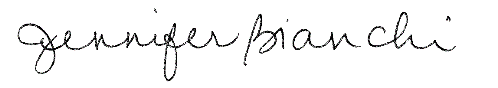 Jennifer BianchiExecutive Assistant